Year 2 Maths day 1
ANSWERSTask 1Task 2Task 3Task 4PracticeAny three different ways you have made:36 475899PracticeHave a go at completing these calculations to make a total of 100.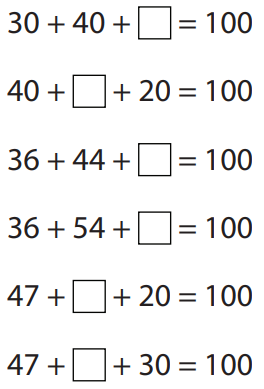 ReasoningExplain your answers.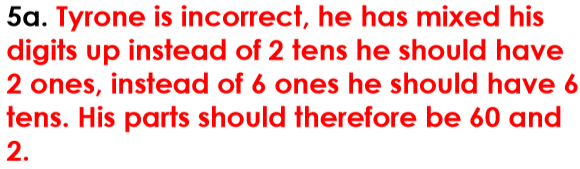 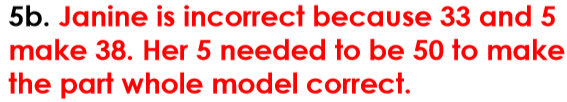 Problem solvingComplete the extended part-whole model: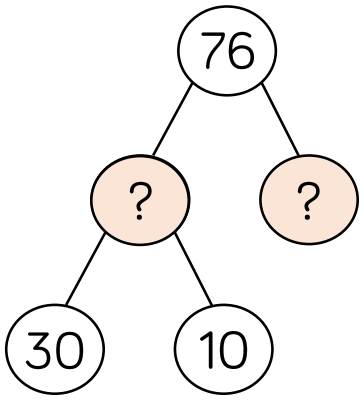 Can you create your own extended part-whole model for 76?